Муниципальное бюджетное учреждение дополнительного образования Веселовский центр творчестваПРИКАЗ17.11.2022г.                                                                                                                 № 198Об  участии в муниципальном этапе Всероссийского конкурса исследовательских краеведческих работ учащихся «Отечество»Во исполнение приказа Отдела образования Администрации Веселовского района от 21.10.2022г. №568 «О проведении муниципального этапа Всероссийского конкурса исследовательских краеведческих работ учащихся «Отечество», в целях воспитания патриотизма и гражданственности обучающихся Веселовского района посредством развития туристско-краеведческой, исследовательской работы, 22 ноября 2022 года проводится муниципальный этап Всероссийского конкурса исследовательских краеведческих работ учащихся «Отечество (далее – Конкурс). На основании вышеизложенного п р и к а з ы в а ю:Методисту естественнонаучной направленности Севостьяновой Е.А.: 1.1. Довести до сведения педагога ДО Полуяхтовой И.Б. положение о Конкурсе  (приложение №1).1.2.Обеспечить методическую и информационную поддержку  при подготовке педагога к  Конкурсу.2. Педагогу ДО Полуяхтова И.Б.:2.1. Организовать подготовку участника Конкурса.2.2. Направить в срок до 17.11.2022г. заявку и конкурсную работу в оргкомитет Конкурса.2.3. Предоставить конкурсные материалы для согласования и заявку на участие (приложение №2)  заместителю директора по ВР Кряченко В.С. в срок до 17.11.2022г.3.  Контроль исполнения приказа возложить на заместителя директора по ВР  Кряченко В.С.Директор                          		                            Г.А. Лямкина С приказом  ознакомлены:Приложение №1к приказу от 17.11.2022г. №198П О Л О Ж Е Н И Ео муниципальном этапе Всероссийского конкурса исследовательских краеведческих работ учащихся "ОТЕЧЕСТВО"1. Общие положения	Муниципальный этап Всероссийского конкурса исследовательских краеведческих работ учащихся (далее - Конкурс) проводится в соответствии с планом работы Координационно-аналитического центра образовательных организаций Веселовского района («Туристско-краеведческое направление») на 2022-2023 год.	Цель Конкурса: воспитание патриотизма и гражданственности обучающихся Веселовского района посредством вовлечения их в туристско-краеведческую, исследовательскую деятельность, позволяющую познакомится с историей родного края.Задачами Конкурса являются: - углубление знаний и компетенций обучающихся в области краеведения;- воспитание у школьников бережного отношения к природному и культурному наследию родного края;  повышение интеллектуального уровня обучающихся, развитие их способностей, навыков творческой деятельности;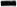   повышение роли краеведения и туризма в духовно-нравственном воспитании обучающихся, их успешной социализации;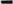   выявление и поддержка талантливых детей и молодёжи в области краеведения.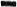 2. Участники Конкурса2.1. В Конкурсе могут принимать участие обучающиеся образовательных организаций в возрасте от 14 до 18 лет (возраст участника определяется на момент начала Конкурса).2.2. Каждый участник может представить только одну работу, отражающую собственный опыт краеведческих исследований.2.3.   Допускается только индивидуальное участие в Конкурсе.3. Сроки и порядок проведения Конкурса 3.1. Конкурс проводится с 24 октября 2022 года по 15 февраля 2023 года в 3 этапа:1 этап – школьный   – до 17 ноября 2022г.2 этап – муниципальный – 22 ноября 2022 г., 3 этап – региональный, проводится в 2 тура:      1 тур - отборочный - до 25 ноября 2022 года конкурсные исследовательские краеведческие работы, прошедшие отбор, направляются в финал Конкурса;тур - финал — проводится в форме защиты исследовательских работ.4.  Руководство КонкурсомОбщее руководство муниципальным этапом Конкурса осуществляет Организационный комитет с правами жюри (далее Оргкомитет), утвержденный Отделом образования Администрации Веселовского района.5. Условия приёма конкурсных работ5.1. Для участия в Конкурсе необходимо до 17 ноября 2022 года направить на электронный адрес МБУ ДО Веселовский ЦТ -  moucdt@yandex.ru с пометкой «ОТЕЧЕСТВО-2023» - заявку на участие и конкурсную работу в электронном виде (приложение 1.1.). По всем вопросам обращаться к методисту туристско-краеведческого направления Елене Васильевне Белоусовой.5.2. Конкурсные материалы не рецензируются.5.3. Оргкомитет Конкурса оставляет за собой право изменить номинацию участника, если она не соответствует заявленной номинации.5.4. Результаты Конкурса не подлежат апелляции. Подача материалов на Конкурс означает согласие участника с условиями Конкурса.5.5. Представляя свои работы на Конкурс, участники гарантируют, что они являются авторами конкурсного материала и не нарушают авторских прав третьих лиц. 6. Номинации Конкурса:6.1. Конкурс проводится по следующим Номинациям:Археология (изучение исторического прошлого края по вещественным источника; изучение непосредственных остатков человеческой деятельности);Военная история. Поиск (изучение военной истории на местном краеведческом материале, увековечение памяти земляков);Культурное наследие (изучение культурного наследия и творчества жителей родного края, фиксация событий культурной жизни родного края);Природное наследие. Юные геологи (изучение и охрана природного наследия; развитие исследовательской деятельности обучающихся в области геологии);Родословие (изучение родословных, семейных традиций и обрядов, развитие и поощрение интереса к истории рода);Школьные музеи. История Детского Движения. История образования (изучение истории отдельных образовательных организаций, школьных музеев, истории детских и молодёжных организаций);Земляки. Исторический некрополь России (изучение жизни и деятельности земляков, государственных деятелей работников сферы искусств и достижений российских (советских) спортсменов, участников Олимпийских игр и др.);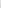 Летопись родного края (изучение истории природы родного края с древнейших времен до сегодняшнего дня, составление летописи наших дней, изучение отдельных наиболее ярких или малоизвестных исторических событий, природных явлений или воссоздание общей истории края);Литературное краеведение. Топонимика (изучение литературного наследия родного края, изучение происхождения географических названий в родном крае);Экологическое краеведение (изучение окружающей природной среды во всём её многообразии);Этнография (изучение материальной и духовной культуры народов, их семейного и общественного быта, хозяйственных занятий и этнических процессов);Великая Отечественная война (изучение событий 1941-1945 годов; хода боевых действий, исследования мест боёв, боевого пути соединений, сформированных в родном крае, героических действий земляков, памятников).7.Требования к конкурсным работам.7.1. Каждая исследовательская работа должна содержать:титульный лист (приложение 2 к положению);оглавление;введение, где необходимо сформулировать проблематику, цели и задачи работы, обосновать её актуальность, а также провести краткий обзор литературных и архивных источников по проблему исследования; указать сроки проведения исследования и дать характеристику района исследования; 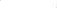  описание методов сбора информации, первичной и статистической обработки;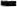 - результаты исследований (при необходимости следует использовать таблицы, графики и т.п.;- заключение, где могут быть намечены дальнейшие перспективы работы и даны практические рекомендации, проистекающие из данного исследования;  список источников и использованной литературы, оформленный в соответствии с правилами составления библиографического списка. В тексте работы должны быть ссылки на источники и литературу.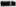 Объём краеведческих исследовательских работ до 10 страниц компьютерного набора (форма т А4, Word for windows, шрифт Times New Roman, кегль 14, полуторный интервал, все поля — 2 см). Фактические и числовые данные, имеющие большой объём, а также рисунки, диаграммы, схемы, карты, фотографии и т.д. могут быть вынесены в приложения. Все приложения должны быть пронумерованы и озаглавлены, а в тексте работы должны быть ссылки на них. Картографический материал должен иметь условные обозначения, масштаб. Титульный лист в объём не входит, но его оформление оценивается (см. образец).7.2.  Критерии оценки конкурсных работ:8. Определение результатов Конкурса и награждение победителей8.1. Итоги Конкурса подводятся членами жюри отдельно на каждой секции.8.2. Победители и призёры Конкурса награждаются грамотами Отдела образования Администрации Веселовского района. Педагоги, подготовившие победителей и призеров, награждаются благодарственными письмами. Все участники получают сертификат участника.8.3. По итогам муниципального этапа Конкурса, образовательные организации представляют работы победителей в Оргкомитет регионального этапа конкурса в срок до 25 ноября 2022г. в электронном виде по ссылке, которая будет указана в итоговом приказе Отдела образования Администрации Веселовского районаПриложение №2к приказу от 17.11.2022г. №198Заявкана участие в муниципальном этапе Всероссийского конкурса исследовательских краеведческих работ обучающихся «Отечество»Кряченко В.С.Севостьянова Е.А.Полуяхтова И.Б.1.Обоснование темы, новизна, краеведческий характер работы2.Историография, источники, экспериментальные данныеЗСодержание4.Логичность изложения, стиль, грамотность5.Вклад автора в исследование6.Структура работы научно-справочный аппарат7.Оформление работы (титульный лист, библиография, аккуратность, грамотность, соответствие Положению)8.Дополнительные баллы жюри присуждают за оригинальность, творческий подход№п/пОбъединениеФ.И.О. участника (полностью), возрастНоминацияФ.И.О. руководителя, должность1